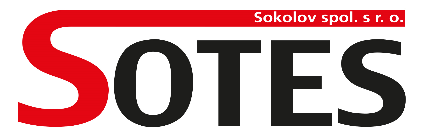                                                                       Chebská 1939, 356 01 Sokolov, IČ: 25248758, DIČ: CZ25248758                                                                                                                                                Žlutě vyznačená pole doplní uchazeč                                                                                  Příloha č.4Kupní smlouvaI.Smluvní stranyKupující: SOTES Sokolov spol. s r.o., Se sídlem: Chebská 1939, 35601 SokolovIČ: 25248758DIČ: CZ25248758Bankovní spojení: Komerční banka, a.s., Sokolov Číslo účtu: 27-6761640237/0100Zastoupená: Mgr. Ondřejem Štychem a Vladimírem ZímouTel: 359 808 455 e-mail: ekonom@sotessokolov.cz na straně jedné jako kupující (dále jen „kupující“) Prodávající: …………………………………… , Se sídlem: ……………………………………………IČ: ……………………….DIČ: ……………………….Bankovní spojení: ………………………. Číslo účtu: ……………………….Zastoupená: ……………………………………………………….. Tel: ……………………….e-mail: ……………………….zapsaný v obchodním rejstříku vedeném Krajským soudem v .............. oddíl .............. vložka ..............na straně druhé jako prodávající (dále jen „prodávající“) II.Úvodní ustanoveníSmluvní strany uzavírají níže uvedeného dne, měsíce a roku v souladu dle § 2079 a násl. zákona č. 89/2012 Sb., občanský zákoník, tuto kupní smlouvu (dále jen „Smlouva“). Kupní smlouva je uzavírána na základně výsledku zadávacího řízení na veřejnou zakázku s názvem: Pásové minirýpadlo, zveřejněnou v informačním systému veřejných zakázek E-ZAK (dále jen „Veřejná zakázka“)Smluvní strany prohlašují, že údaje uvedené v čl. I této smlouvy jsou v souladu s právní skutečností v době uzavření smlouvy. Smluvní strany se zavazují, že změny dotčených údajů oznámí bez prodlení písemně druhé smluvní straně. V případě změny účtu prodávajícího je prodávající povinen rovněž doložit vlastnictví k novému účtu, a to kopií příslušné smlouvy nebo potvrzením peněžního ústavu. Prodávající se zavazuje, že použitý bankovního účet je zveřejněný v registru plátců DPH. Při změně identifikačních údajů smluvních stran včetně změny účtu není nutné uzavírat ke smlouvě dodatek.Smluvní strany prohlašují, že osoby podepisující tuto smlouvu jsou k tomuto úkonu        oprávněny.Prodávající prohlašuje, že je odborně způsobilý k zajištění předmětu plnění  této smlouvy.III.Předmět smlouvyProdávající se zavazuje dodat kupujícímu …………………………………………… (dále jen „Předmět smlouvy“) dle parametrů uvedených v Zadávací dokumentaci Veřejné zakázky s názvem: Pásové minirýpadlo. Podkladem pro uzavření smlouvy je nabídka prodávajícího ze dne …………… Technická specifikace Předmětu smlouvy je přílohou č. 1 této kupní smlouvy. Kupující se zavazuje uhradit prodávajícímu za  Předmět smlouvy kupní cenu dle čl. IV této smlouvy.Předmět smlouvy bude prodávajícím dodán řádně a včas, kompletní včetně zařízení a materiálů k tomu potřebných, v rozsahu Zadávací dokumentace a obecně závazných právních předpisů. Součástí plnění je zajištění všech činností, které souvisí s dodávkou, jako doprava, zaškolení obsluhy, případné instalace aj.IV.Kupní cenaKupní cena Předmětu smlouvy: Kupní cena zahrnuje veškeré náklady prodávajícího spojené s plněním a dodáním jeho závazku vyplývající z této kupní smlouvy a veškeré další související a vedlejší náklady, vč. dopravy, dokumentace aj. Kupní cena je stanovena jako nejvýše přípustná a není možno jí překročit. Prodávajícímu nebudou poskytovány zálohy a jakákoliv jiná plnění před zahájením dodávky.  Kupní cena za bude uhrazena kupujícím na základě faktury vystavené prodávajícím ve smyslu a za podmínek stanovených v této smlouvě.Prodávající odpovídá za to, že sazba daně z přidané hodnoty bude stanovena v souladu s platnými právními předpisy. V případě, že dojde ke změně zákonné sazby DPH, je prodávající ke kupní ceně bez DPH povinen účtovat DPH v platné výši. Smluvní strany se dohodly, že v případě změny kupní ceny v důsledku změny sazby DPH není nutno ke smlouvě uzavírat dodatek.V.Termín a místo plnění Předmět smlouvy bude dodán v následujícím termínu:Protokolární předání bude nejpozději……………………………………………….. Místo předání Předmětu smlouvy je sídlo kupujícího na adrese Chebská 1939, Sokolov.VI.Povinnosti kupujícího a prodávajícíhoPokud není mezi smluvními stranami touto smlouvou dohodnuto jinak, vyplývají jejich povinnosti přiměřeně podle povahy Předmětu smlouvy dle občanského zákoníku.Prodávající je dále povinen:Dodat Předmět smlouvy řádně a včas.Dodat Předmět smlouvy kupujícímu v množství, v provedení dle čl. III této smlouvy a jakosti 
dle § 2096 občanského zákoníku. Smluvní strany se dohodly na I. jakosti dodávané věci.Dodat Předmět smlouvy nový, nepoužívaný a odpovídající platným technickým normám, právním předpisům a předpisům výrobce. Při dodání v místě plnění předat kupujícímu současně doklady, které se k Předmětu smlouvy vztahují, ve smyslu § 2087 a § 2094 občanského zákoníku (záruční list, návod k použití aj.) v českém jazyce. Prodávající je povinen plnit a dodat Předmět smlouvy prostřednictvím těch poddodavatelů a technických zařízení, jejichž prostřednictvím prokazoval svoji způsobilost k plnění předmětu smlouvy v rámci kvalifikace do veřejné zakázky na uzavření této smlouvy. V případě, že dojde k jakékoliv změně těchto poddodavatelů nebo technického zařízení, je prodávající povinen kupujícího bez zbytečného odkladu informovat. Současně je prodávající povinen kupujícímu prokázat, že i tito poddodavatelé či technické zařízení splňují minimální požadavky, které kupující vymezil v zadávacích podmínkách k veřejné zakázce na uzavření této smlouvy.VII.Převod vlastnického práva, předání a převzetíKupující nabývá vlastnická práva k předmětu smlouvy v okamžiku protokolárního předání,  uhrazením kupní ceny a připsáním částky na účet prodávajícíhoPředmět smlouvy je dodán v okamžiku převzetí věci kupujícím v místě plnění dle čl. V této smlouvy.Kupující při převzetí Předmětu smlouvy provede kontrolu:dodaného druhu a množství,zjevných jakostních vlastností,dokladů dodaných s Předmětem smlouvyV případě zjištění zjevných vad může kupující odmítnout jeho převzetí, což řádně 
i s důvody potvrdí na předávacím protokolu / dodacím listu. O předání a převzetí Předmětu smlouvy prodávající vyhotoví předávací protokol / dodací list, který za kupujícího podepíše k tomu pověřený zástupce. Prodávající odpovídá za to, že informace uvedené v předávacím protokolu/dodacím listu odpovídají skutečnosti. V opačném případě je kupující oprávněn převzetí věci odmítnout.VIII.Platební podmínkyÚhrada kupní ceny bude provedena jednorázově po dodání Předmětu smlouvy. Fakturu je prodávající oprávněn vystavit po řádném předání a převzetí Předmětu smlouvy kupujícím. Zálohové platby nebudou poskytovány.Podkladem pro úhradu kupní ceny dodané věci bude faktura, která bude mít náležitosti daňového dokladu dle zákona č. 235/2004 Sb., o dani z přidané hodnoty, ve znění pozdějších předpisů, zákona č. 563/1991 Sb., o účetnictví, ve znění pozdějších předpisů (dále jen „faktura“). Faktura musí dále obsahovat název veřejné zakázky.Lhůta splatnosti faktury je 14 kalendářních dnů ode dne jejího řádného předání kupujícímu. Stejná lhůta splatnosti platí i při placení jiných plateb (smluvních pokut, úroků z prodlení, náhrady škody apod.). Nebude-li faktura obsahovat některou povinnou nebo dohodnutou náležitost, nebo bude chybně vyúčtována cena nebo DPH, je kupující oprávněn fakturu před uplynutím lhůty splatnosti vrátit druhé smluvní straně k provedení opravy. Prodávající provede opravu vystavením nové faktury. Nová lhůta splatnosti běží ode dne doručení nové faktury kupujícímu.Bude-li číslo účtu na faktuře odlišné od čísla uvedeného v čl. I odst. 2, je prodávající povinen o této skutečnosti dle čl. III odst. 2 této smlouvy informovat kupujícího.IX.Servisní a záruční podmínkyProdávající kupujícímu na Předmět smlouvy poskytuje záruku na jakost a na veškeré dodané věci včetně nezbytných záručních služeb, a to v délce …………… kalendářních měsíců. Záruční doba začíná běžet datem protokolárního předání Předmětu smlouvy kupujícímu. Záruční doba se pozastavuje po dobu, po kterou nemůže kupující Předmět smlouvy řádně užívat pro vady, za které nese odpovědnost prodávající. Veškeré vady v rámci záruční doby uplatní kupující u prodávajícího bez zbytečného odkladu, a to formou písemnou, telefonicky nebo e-mailem. V případě oprávněné reklamace, má kupující právo na opravu vadné věci. Pokud oprava nebude proveditelná kvůli charakteru a rozsahu vady, má kupující právo na výměnu Předmětu smlouvy, případně právo od Kupní smlouvy odstoupit. Záruční a pozáruční servis včetně dodávky náhradních dílů zajišťuje prodávající sám, nebo prostřednictvím regionálního servisního střediska. Záruční servis bude probíhat v sídle kupujícího, nebude-li s kupujícím dohodnuto jinak. V případě nutné dopravy do servisního střediska prodávajícího zabezpečí prodávající bezplatně dopravu. Prodávající je povinen uhradit kupujícímu případnou škodu, která vznikla vadným plněním, a náklady vzniklé při uplatňování práv z odpovědnosti za vady.Prodávající prohlašuje, že Předmět smlouvy není zatížen žádnými vadami faktickými ani právními.X.Smluvní pokuty a úroky z prodleníV případě prodlení prodávajícího s plněním dle této smlouvy a za porušení povinností k zajištění součinnosti smluvních stran prodávajícím a při nesplnění povinnosti prodávajícího zahájit odstraňování reklamovaných vad díla v dohodnutých termínech, je kupující oprávněn uplatnit vůči prodávajícímu smluvní pokutu ve výši 0,05 % z ceny vč. DPH, a to za každý den prodlení.Pokud prodávající neodstraní vadu Předmětu smlouvy v předem stanovené lhůtě a zároveň v této lhůtě kupujícímu za vadný Předmět smlouvy neposkytne zdarma náhradní věc o stejných nebo vyšších technických parametrech (bude-li tak dohodnuto mezi smluvními stranami) a nebo prodávající nesplní kteroukoliv z povinností či poruší jakoukoli povinnost vyplývající z této kupní smlouvy je povinen zaplatit kupujícímu smluvní pokutu ve výši 5.000,- Kč, a to za každý započatý den prodlení až do odstranění vady nebo poskytnutí náhradní věci o stejných nebo vyšších technických parametrech, či splněním jakékoliv povinnosti vyplývající z této kupní smlouvyV případě prodlení se zaplacením kupní ceny sjednávají smluvní strany úrok z dlužné částky ve výši 0,05 %, a to za každý den prodlení podmínky úhrady za provádění díla, je prodávající oprávněn uplatnit smluvní pokutu Smluvní pokuty dle tohoto článku jsou splatné do 14 kalendářních dnů od doručení příslušné faktury. Zaplacením smluvní pokuty nezaniká nárok kupujícího na splnění povinnosti zajištěné smluvní pokutou. Do smluvní pokuty se nezapočítávají náhrady škody a finanční újmy vzniklé kupujícímu při pozdním dodání, či porušením servisních a záručních podmínek prodávajícím . Tato škoda se bude vymáhat samostatně vedle smluvní pokuty. Nárok na smluvní pokutu není dotčen případným odstoupením smluvní strany od této smlouvy z důvodu porušení povinnosti, jejíž splnění smluvní pokuta zajišťuje.XI.Ukončení smlouvySmluvní strany mohou ukončit kupní smlouvu vzájemnou dohodou, nebo odstoupením.Smluvní strany mohou ukončit kupní smlouvu jednostranným odstoupením od smlouvy pro její podstatné porušení druhou smluvní stranou, a to: při nedodání Předmětu smlouvy v ujednaném termínu dle čl. V této smlouvy.pokud má Předmět smlouvy vady, které jej činí nepoužitelným nebo nemá vlastnosti, které si kupující vymínil nebo o kterých ho prodávající ujistilnedodržení servisních a záručních podmínekprodávajícímu zaniknou základní, profesní nebo technický kvalifikační předpoklady pro plnění veřejné zakázky.kupující neuhradí kupní cenu po druhé výzvě prodávajícího k uhrazení dlužné částkyOdstoupení od této smlouvy je účinné dnem doručení písemného oznámení o odstoupení druhé smluvní straně.XII.Závěrečné ustanoveníTato smlouva nabývá platnosti dnem jejího podpisu oběma smluvními stranami. Změnit nebo doplnit tuto smlouvu mohou smluvní strany pouze formou písemného dodatku. Dodatek musí být podepsán oprávněnými zástupci smluvních stran. Dodatky se vyhotovují ve stejném počtu výtisků jako smlouva Smluvní strany prohlašují, že osoby podepisující tuto smlouvu jsou k tomuto úkonu oprávněny. Déle prohlašují, že se důkladně seznámily s celým textem této smlouvy a jejich příloh a nemají vůči němu žádných výhrad a že tato smlouva vyjadřuje skutečnou, svobodnou a vážně míněnou vůli smluvních stran, na důkaz čehož níže připojují své podpisy.Prodávající prohlašuje, že je oprávněn k prodeji Předmětu smlouvy, který je předmětem plnění této smlouvy.Prodávající není oprávněn postoupit, převést, ani zastavit tuto smlouvu ani jakákoli práva, povinnosti, dluhy, pohledávky nebo nároky vyplývající z této smlouvy a v souvislosti s ní bez předchozího písemného souhlasu kupujícího. Tato smlouva je závazná rovněž pro právní nástupce smluvních stran.Prodávající výslovně prohlašuje a souhlasí se zveřejněním této smlouvy v Registru smluv (zákon o registru smluv), ve znění zákona č. 298/2016 Sb. za podmínek vyplývajících z příslušných právních předpisů, zejména zákona 106/1999 Sb., o svobodném přístupu k informacím, ve znění pozdějších předpisů, a zákona č. 340/2015 Sb., o zvláštních podmínkách účinnosti některých smluv. Smlouva je vyhotovena ve 2 stejnopisech s platností originálu, podepsaných oprávněnými zástupci smluvních stran, přičemž prodávající a kupující obdrží po jednom vyhotovení.Pokud tato smlouva nestanoví jinak, řídí se tento smluvní vztah příslušnými ustanoveními občanského zákoníku.Přílohy:  …………………………………Celková kupní cena bez DPH………………………………….DPH dle právních předpisů v době podpisu této smlouvy (21%)………………………………….Celková kupní cena včetně DPH………………………………….V Sokolově dne ……………….        V …………………………. dne ……………....................................................................................KupujícíProdávající